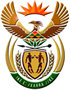 DEPARTMENT: PUBLIC ENTERPRISESREPUBLIC OF SOUTH AFRICANATIONAL ASSEMBLYQUESTION FOR WRITTEN REPLYQUESTION NO.:	PQ 3594QUESTION: 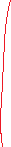 3594.    Mrs V van Dyk (DA) to ask the Minister of Public Enterprises: (a) Who appointed a certain person as the company secretary of Alexkor, (b) was the specified position advertised, (c) who else was interviewed, (d) what total number of persons applied for the job or was the person appointed through the influence of the cadre deployment machinations of the ANC’s deployment committee and (e) is the specified person an employee of Alexkor?                                                                                     REPLY:                                                                  According to information received from Alexkor: The former CEO appointed Messina Inc Attorneys to render company secretarial services on a month to month basis with effect from 1 October 2020. The certain Person is a Director and a representative of Messina Inc Attorneys and is responsible for rendering the company secretarial services.There was no position advertised.There were no interviews.There was no job advertised and the certain person is a representative of Messina Inc Attorneys being the entity appointed as Company Secretary. I am informed that the certain person carries out his duties diligently. The certain person is not deployed through cadre deployment machinations of the ANCs deployment committee or any political party’s cadre deployment.The certain person is not an employee of Alexkor.Remarks:      				           Approved / Not ApprovedJacky Molisane 					Pravin Gordhan, MP		Acting Director-General	    		            Minister Date:						Date: